​Липецкий филиал федерального госуда​рственного образовательного бюджетного учреждения высшего образования «Финансовый университет при ​Правительстве Российской Федерации»Ступень обучения: БакалавриатНаправление: Технические наукиТематика: Цифровые технологииИсследовательская работаРазвитие цифровых технологий в государственном управленииРаботу выполнила:Голосова Дарья Владимировна Студент 3 курсаЛипецкий филиал ФиннуниверситетаРаботу выполнил:Дегтярев Валерий АлександровичСтудент 3 курсаЛипецкий филиал ФинуниверситетаНаучный руководитель:Ольга Викторовна ЖуравлеваК.э.н., доцентЛипецкий филиал ФинуниверситетаЛипецк, 2020СОДЕРЖАНИЕ1 АННОТАЦИЯАктуальность исследования данной темы заключается в наличии тенденции, обусловленной рядом производимых улучшений в сфере государственного управления с помощью применения современных цифровых технологий (в рамках федерального нац. проекта "Цифровая экономика" в настоящий момент развиваются такие новые формы организации деятельности органов государственной власти, как Электронное Государство и Электронное Правительство)Предмет исследования - цифровые технологии как современная тенденция развития общества. Объект исследования - развитие цифровых технологий в государственном управлении.Цель - раскрыть сущность и роль цифровизации государственного управления в РФ.Задачи исследовательской работы: 1. Изучить понятие и сущность цифровизации2. Выявить роль цифровых технологий в государственном управлении3. Рассмотреть преимущества и недостатки цифровизации государственного управления 4.  Сделать вывод о результатах исследованияМетоды исследовательской работы: анализ, синтез, абстрагирование, измерение, сравнение. Основные результаты: нами были изучены понятия и сущность цифровизации, выявлена роль цифровых технологий в государственном управлении на основе исследований зависимостей между качеством государственного управления и внедрением цифровых технологий, рассмотрены преимущества и недостатки цифровизации государственного управления.Теоретическая значимость работы: данные результаты помогут читателю понять необходимость перехода с аналоговых инструментов, используемых в процессе государственного управления, на цифровые, а также рассматривать нововведения, как шаг к более простой и быстрой форме отношений между государством и обществом.Практическая значимость работы: результаты исследования помогут познакомить читателя с новыми процессами, происходящими в области государственного управления, что откроет для него много новых возможностей в сфере взаимодействия государства и населения. 2 ВВЕДЕНИЕ. ПОСТАНОВКА ПРОБЛЕМЫВ последнее время всё чаще стал появляться термин «цифровая экономика». Цифровизация проникла во все сферы общества и продолжает набирать всё большую популярность. Цифровая экономика уже перестала удивлять, она превратилась уже в необходимую для человека часть экономики. Перед отдельными личностями, организациями и государством стоит задача адаптироваться под изменяющуюся реальность и суметь грамотно внедрить новые технологии. Главной идеей это статьи является государственная служба в условиях цифровизации. Основной вопрос: зачем нужна цифровизация и какую роль играет в развитии общества?  3 ЦЕЛИ И ЗАДАЧИ ИССЛЕДОВАНИЯЦель данной работы: раскрыть сущность и роль цифровизации государственного управления в РФ. В данной работе будут:1. Изучены понятия и сущность цифровизации на основе данных государственных органов и теорий заслуженных ученых РФ2. Выявлена роль цифровых технологий в государственном управлении3. Рассмотрены преимущества и недостатки цифровизации государственного управления 4.  Сделан вывод о результатах исследования4 МЕТОДЫ ИССЛЕДОВАНИЯАнализ – метод, предполагающий разложение объекта исследования на несколько частей для более подробного изучения каждого элемента, его свойств и признаков. Синтез – метод, представляющий собой объединение всех исследованных частей объекта для получения обобщенного понимая о нем.  Абстрагирование – отвлечение от несущественных свойств изучаемого объекта для концентрации на его более важных деталях.Измерение – расчет количественных показателей для получения точных данных об изучаемом объекте.Сравнение – данный метод позволяет установить сходства и различия между явлениями и процессами для более подробного изучения объекта исследования. 5 РЕЗУЛЬТАТЫ ИССЛЕДОВАНИЯ И ИХ ОБСУЖДЕНИЕДля того, чтобы понимать, как функционирует цифровое государство необходимо изучить несколько понятий о цифровой экономике. Приступим к подробному изучению понятия «цифровая экономика». Мы рассмотрим несколько определений. Таблица 1 – Определения понятия «цифровая экономика»Подводя итог, можно сделать вывод, что цифровая экономика – это переход со старых аналоговых методов управления на новые – цифровые, подразумевающие взаимодействие субъекта управления с компьютерными технологиями, которые упрощают и ускоряют процессы обработки, хранения и передачи данных.В начале 2000-х годов цифровизация только начала внедряться в общественную жизнь человека. И только в 2008 году в РФ появлялись первые нормативно-правовые документы, в которых было прописано правила оформления электронных подписей и поставлен вопрос о разработке концепций развития цифровой экономики. Также, в этом году был решён вопрос об цифровизации карт территорий РФ. Далее была озвучена идея об улучшении качества госуправления при помощи цифровых технологий. Были разработаны и реализованы мероприятия по переходу на предоставление госуслуг и исполнение государственных функций в цифровом виде. Обсуждались вопросы о переходе на цифровое телевидение, которое является инструментом взаимодействия власти и населения. Внедрялись планы по использованию космической съёмки для принятия правил формирования земельных площадей в совместной долевой собственности. Появлялись электронное государство и правительство. С каждым новым годом становилось всё больше информации в цифровом виде. Стоит заметить, что правительство также начало активно решать вопросы защиты интересов и прав граждан в новой цифровой реальности. Сейчас цифровая экономика все сильнее и сильнее проникает во все сферы общества, становится неотъемлемой частью жизнедеятельности населения страны. Благодаря нововведениям, через Интернет стало проще и удобнее пользоваться госуслугами как физическим, так и юридическим лицам. «Почта России действительно меняется. Все больше почтовых услуг теперь доступны клиентам в электронном виде» - считает президент Ассоциации компаний интернет-торговли (АКИТ) Артем Соколов.Сбербанк начал применять технологию авторизации пользователей по биометрическим данным (отпечатку пальца или благодаря сканированию лица), что упрощает и увеличивает скорость входа в мобильное приложение «Сбербанк онлайн».В связи с пандемией коронавируса наиболее актуальной стало получение государственных услуг дистанционно. На помощь пришел портал госуслуг, который открывает возможности для их получения без личного присутствия в МФЦ.Так, получить государственные услуги можно по следующим направлениям:1. Здравоохранение. Если вы недавно вернулись из страны с неблагополучной эпидемиологической ситуацией или контактировали с людьми, которые были за границей, или же просто чувствуете себя неважно, то можно вызвать врача на дом через портал госуслуг.2. Социальная поддержка. Через портал госуслуг можно оформить заявление на получение различной социальной поддержки такой, как назначение пенсии, пособий или льгот. 3. Дом и ЖКХ. Можно подать заявления на перевод жилого помещения в нежилое и наоборот, на предоставление земельных участков многодетным семьям, на постановку граждан на учет в качестве нуждающихся в жилье, на выдачу сертификата на получение материнского капитала, узнать о льготах на оплату жилищно-коммунальных услуг.4. Образование. С помощью госулуг можно записать ребенка в детский сад, в школу, подать заявление на поступление в ВУЗ, получить информацию о текущей успеваемости.5. Транспорт. Оплата штрафов, получения права на управление транспортным средством, регистрация транспортного средства, государственная регистрация маломерных судов и другие услуги можно получить дистанционно. 6. Земля и стройка. На портале можно получить разрешение на строительство, переустройство и перепланировку.7. Культура, досуг, спорт. Возможность получить дистанционно охотбилет, лицензию на приобретение охотничьего оружия, информацию из библиотечных фондов.8. Бизнес, предпринимательство. Госулуги позволяют зарегистрировать юридических лиц и предпринимателей, получить информацию о доступном для малого бизнеса недвижимом имуществе и другие.Основные преимущества цифровизации государственного управления: 1. Снижение затрат времени на получение необходимой информации; 2. Упрощение получения государственных услуг населением;3. Сокращение бумажной документации и увеличение скорости доступа к ней; 4. Сокращении времени реакции на происходящие процессы в обществе; 5. Повышение прозрачности экономических операций и возможность их мониторинга.6. Цифровизация позволяет сократить количество государственных функций, что снижает текущие расходы на содержание аппаратов госуправления и коррупционные риски.В докладе Е.И. Добролюбовой, В.Н. Южакова А.А. Ефремова, Е.Н. Клочковой Э.В. Талапиной, Я.Ю. Старцева «Цифровое будущее государственного управления по результатам» был проведен корреляционный анализ по данным 74 стран. В нем сделан вывод, что «корреляционный анализ позволил выявить сильную положительную взаимосвязь между индексом электронного развития ООН (х1), с одной стороны, и рядом показателей, характеризующих качество государственного управления, — с другой.Так, наиболее сильная корреляция отмечается между уровнем развития электронного правительства и показателем результативности правительства (х4), где коэффициент корреляции составил 0,838» (рисунок 1).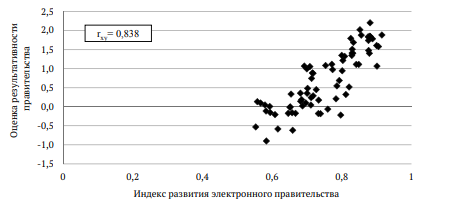 Рисунок 1 – Результаты исследованияНо нельзя забывать, что внедрение цифровых технологий приносит не только положительные результаты. Правительству РФ предстоит большая работа по разработке и внедрению нового регулирующего цифровую экономику законодательства. Также, с перенесением в цифровую реальность персональной информации юридических и физических лиц, появились риски утечки или незаконного использования таких данных. Это вполне может привести к потере власти и авторитета, доверия граждан РФ к государственной власти.Также один из минусов цифровизации в государственном секторе это криптовалюта. Ведь в России до сих пор не разработана система регулирования и налогообложения криптовалют, и представители финансового сектора считают их высокорисковыми спекулятивными инвестициями. В связи с тем, что операции с Bitcoin никак не регулируются законом, различные компании могут не отражать их в своем бухгалтерском учете, и, таким образом, избегать уплату налогов. Частные лица таким же образом могут не отчислять налоги при оплате биткоинами, пока не появятся нормативно-правовые акты, регулирующие процессы с криптовалютами.«Технологическая трансформация может не только привести к взрывному росту производительности труда, но и убить целые профессии, усилить риски поляризации доходов людей, — отметил в ходе пленарной сессии Председатель Правительства РФ Д. А. Медведев. — И для нас критически важна готовность к новым вызовам таких ключевых государственных институтов, как системы образования, здравоохранения, социальной помощи, поддержки занятости, а также модернизациягосударственного аппарата, с тем чтобы все типовые, рутинные операции были переведены в цифровой вид».Цифровизация экономики и государственного управления, в целом, не просто процесс автоматизации отдельных процессов при осуществлении государственных функций, в том числе при предоставлении многих государственных услуг, внедрение и использование многих современных технологий в интересах обеспечения деятельности государственных органов. Цифровизация призвана качественно изменить содержание госуправления, отдельные процедуры, стадии управленческого цикла, государственные функции, их состав и типы, причем это изменение должно способствовать повышению качества, эффективности и результативности деятельности органов государственной власти, а также обеспечению большей обоснованности вмешательства государства, при снижении его общей роли в целом.6 ВЫВОДЫПо приведенной выше информации, можно сделать вывод, что рост уровня цифровизации государственного управления тесно связан с повышением результативности государственного управления.Но цифровизация процесс долгий, требующий больших усилий, но благодаря этому некоторые функции, которые выполняются вручную, смогут исполняться автоматически. Внедрение новых технологий будет способствовать тому, что большинство госуслуг будут предоставляться без постороннего вмешательства со стороны человека на каждом этапе работы. Цифровизации сделает все стадии управленческого цикла обеспеченными нужной и актуальной информацией необходимой для принятия управленческих решений, которые будут ориентированы на эффективные результаты деятельности. Также, применение передовых технологий поможет повысить уровень доступности информации. Таким образом, цифровизация государственного управление в РФ имеет очень большое значение для ускорения развития страны.Процесс цифровизации приводит к увеличению возможностей работы с разнообразными процессами в онлайн, а также позволяет органам власти иначе планировать конечные результаты своей деятельности, осуществлять мониторинг и контроль достижения целей. Таким образом, цифровизация экономики приводит к явному увеличению скорости достижения основных государственных целей.Но не следует забывать о возможных рисках процесса цифровизации. Ведь этот процесс предполагает полную, либо частичную автоматизацию деятельности государственного аппарата, что в свою очередь может стать угрозой для рынка труда, безопасности данных, а в случае с операциями Bitcoin появление возможности ухода в теневую экономику, что может привести к сокращению налоговых поступлений.ЗАКЛЮЧЕНИЕВ соответствии с целью и задачами данного исследования нами были изучены понятия и сущность цифровизации: выяснено, что цифровая экономика (ее цифровизация) – это «это переход со старых аналоговых методов управления на новые – цифровые, подразумевающие взаимодействие субъекта управления с компьютерными технологиями, которые упрощают и ускоряют процессы обработки, хранения и передачи данных».Также, выявлена роль цифровых технологий в государственном управлении: в докладе Е.И. Добролюбовой, В.Н. Южакова А.А. Ефремова, Е.Н. Клочковой Э.В. Талапиной, Я.Ю. Старцева «Цифровое будущее государственного управления по результатам» было проведено исследование, на основании которого нами был сделан вывод, что рост уровня цифровизации государственного управления тесно связан с повышением результативности государственного управления.В нашем исследовании также были рассмотрены преимущества и недостатки внедрения цифровых технологий государственного управления: цифровизация процесс сложный и поэтому он имеет как преимущества в виде ускорения, упрощения и автоматизации процессов государственного управления, так и недостатки: сокращение замененного новыми технологиями персонала, уменьшение степени защищенности персональных данных, а также неготовность российского законодательства к внедрению цифровых технологий.В заключение хотелось бы отметить, что для преодоления негативных последствий от внедрения цифровых технологий потребуются большие инвестиции в развитие технической сферы государственного управления и другие отрасли необходимые для цифровизации государственных процессов. Для решения большинства задач государственного управления нужно внедрение новых методов защиты цифровых персональных данных и информации. Для применения новейших технологий будет необходимо изменение настоящего законодательства и издание совершенно новых нормативно-правовых актов, но, как было сказано раннее, все это поможет государственной власти перейти на совершенно новый уровень управления обществом и принесет большие результаты для всего общества. СПИСОК ИСПОЛЬЗОВАННЫХ ИСТОЧНИКОВ1. Московский международный форум «Открытые инновации» [Электронный ресурс] URL: http://government.ru/news/29668/ (дата обращения: 22.06.2020);2. Формирование цифровой экономики в России: сущность, особенности, техническая нормализация, проблемы развития. Текст научной статьи по специальности «Экономика и экономические науки» [Электронный ресурс] URL: https://cyberleninka.ru/article/n/formirovanie-tsifrovoy-ekonomiki-v-rossii-suschnost-osobennosti-tehnicheskaya-normalizatsiya-problemy-razvitiya) (дата обращения: 22.06.2020);3. Доклад Е.И. Добролюбовой, В.Н. Южакова А.А. Ефремова, Е.Н. Клочковой Э.В. Талапиной, Я.Ю. Старцева «Цифровое будущее государственного управления по результатам» [Электронный ресурс] URL: https://d-russia.ru/wp-content/uploads/2019/01/TSifrovoe-budushchee-gosudarstvennogo-upravleniya-po-rezultatam.pdf (дата обращения 23.06.2020)4. «Цифровая экономика в России. Что это?» [Электронный ресурс] URL: https://investfuture.ru/investors_abc/id/94 © Investfuture.ru (дата обращения: 22.06.2020); 5. Цифровая экономика - различные пути к эффективному применению технологий (BIM, PLM, CAD, IOT, Smart City, BIG DATA и другие) [Электронный ресурс] URL: https://cyberleninka.ru/article/n/tsifrovaya-ekonomika-razlichnye-puti-k-effektivnomu-primeneniyu-tehnologiy-bim-plm-cad-iot-smart-city-big-data-i-drugie (дата обращения: 22.06.2020);6. «Цифровая экономика». Ответственный: Козырев Алексей Олеговоич. Последнее оновление: 22 ноября 20017. [Электронный ресурс] URL: http://minsvyaz.ru/ru/activity/directions/779/ (дата обращения: 22.06.2020);7. Материалы к заседанию Президиума Правительства РФ 3 сентября 2010 года [Электронный ресурс] URL: http://archive.government.ru/docs/12349/ (дата обращения: 22.06.2020);8. Архив сайта Правительства России 07.05.2008-07.05.2012[Электронный ресурс] URL: http://archive.government.ru/ (дата обращения: 22.06.2020);9. «Цифровая экономика: как специалисты понимают этот термин» [Электронный ресурс] URL: https://ria.ru/science/20170616/1496663946.html (дата обращения: 22.06.2020);10. «Bitcoin в России: налог (несколько простых вопросов)» автор: Владимир Menaskop [Электронный ресурс] URL: https://geektimes.ru/post/289485/ (дата обращения: 22.06.2020)11. Медведев заявил о риске убийства «целых профессий» из-за цифровизации [Электронный ресурс] URL: https://www.rbc.ru/economics/08/09/2017/59b268d79a794752c064e84f (дата обращения 23.06.2020)12. Цифровая экономика: как специалисты понимают этот термин [Электронный ресурс] URL: https://ria.ru/20170616/1496663946.html (дата обращения 03.07.2020)13. Плюсы и минусы различных подходов к разработке программы "Цифровая экономика" (Пр-2346, п.2). (Цифровая экономика) [Электронный ресурс] URL: https://leader-id.ru/event/3411/ (дата обращения 23.06.2020)1	Аннотация32	Введение. Постановка проблемы53	Цели и задачи исследования64	Методы исследования75	Результаты исследования и их обсуждение86	Выводы147	Заключение158	Список использованных источников17Владимир Иванов -Доктор экономических наук, член-корреспондент РАН «Цифровая экономика — это виртуальная среда, дополняющая нашу реальность»Совет Безопасности РФ«Цифровая экономика» - деятельность, в которой ключевыми факторами производства являются данные, представленные в цифровом виде, а их обработка и использование в больших объёмах, в том числе непосредственно в момент их образования. Мещеряков Роман — профессор РАН, доктор технических наук, проректор по научной работе и инновациям Томского государственного 
Первый подход "классический": цифровая экономика — это экономика, основанная на цифровых технологиях и при этом правильнее характеризовать исключительно область электронных товаров и услуг. Второй подход — расширенный: "цифровая экономика" — это экономическое производство с использованием цифровых технологий.Александра Энговатова — кандидат экономических наук, доцент кафедры экономики инноваций экономического факультета МГУ имени М.В. Ломоносова, Цифровая экономика — это экономика, основанная на новых методах генерирования, обработки, хранения, передачи данных, а также цифровых компьютерных технологиях